Контрольная работа №1 по теме «Тепловые явления»Вариант 1Рассчитайте количество теплоты, необходимое для нагревания железного утюга массой 2 кг для изменения его температуры на 180ºC. Удельная теплоемкость железа 460 Дж/(кг ·ºC)Какую массу бензина надо сжечь, чтобы получить 6,9·106 Дж энергии? Удельная теплота сгорания бензина 4,6·106 Дж/кг.Оловянный и латунный шары одинаковой массы, взятые при температуре 40ºC. опустили в горячую воду.   Одинаковое ли количество теплоты получат шары от воды при нагревании? (Удельная теплоемкость олова 250 Дж/ (кг С),              латуни 380 Дж/ (кг С).Как называют вид теплопередачи, при котором энергия передается от нагретого конца тела холодному, но само вещество при этом не перемещается? Каким способом осуществляется передача энергии от Солнца к Земле?Вариант 2 1.   Какое количество теплоты необходимо для нагревания от 5ºC до 115ºC цинковой   детали массой 10 кг? Удельная теплоемкость цинка 400 Дж/(кг·ºC ).2. Какое количество теплоты выделится при сгорании 500 кг антрацита? Удельная теплота сгорания антрацита 1,4·106 Дж/кг.3.Стальную и свинцовую гири массой по 1 кг прогрели в кипящей воде, а затем поставили на лед.  Под какой из гирь растает больше льда?
(Удельная теплоемкость стали 500 Дж/(кг С), свинца 140 Дж/(кг С))4. Какие из перечисленных веществ (твёрдые, жидкие, газообразные) обладают наименьшей теплопроводностью?5. Какое движение молекул и атомов в твердом состоянии называется тепловым?Контрольная работа №2 по теме «Изменение агрегатного состояния вещества» Вариант 11.Какое количество теплоты необходимо для превращения в пар воды массой 400 г, взятой при температуре 30 °С?2. Почему в психрометре показания влажного термометра меньше, чем показания сухого?3. Почему для измерения низких температур воздуха используют спиртовые, а не ртутные термометры?4. Во время отвердевания кристаллического вещества из жидкости происходит выделение теплоты в окружающее пространство. Как изменяется при этом температура кристаллического вещества?5. Алюминиевый и медный бруски массой 1 кг каждый нагреты до температуры их плавления. Для плавления какого тела потребуется большее количество теплоты?Вариант 21.Какое количество теплоты необходимо для превращения кусочка льда массой 200 г, взятого при 0°С, в воду при температуре 20°С?2. Из холодильника достали стеклянную бутылку с молоком и поставили на стол. Бутылка «запотела». Почему?3. Чтобы охладиться в жаркий день, мальчик надел мокрую футболку. За счёт чего происходит охлаждение?4. Как измениться температура плавления кристаллического тела от начала до полного расплавления тела?5. Железный и медный бруски массой 1 кг каждый нагреты до температуры их плавления. Для плавления какого тела потребуется большее количество теплоты?Контрольная работа №3 по теме «Электризация тел. Строение атомов».Вариант 1Металлическая пластина, имевшая положительный заряд, по модулю равный 10е, при освещении потеряла четыре электрона. Каким стал заряд пластины?Ученик положил металлическую линейку на выключенную электрическую лампочку, поднес к её концу, не касаясь, отрицательно заряженную палочку и начал осторожно перемещать палочку по дуге окружности. Линейка при этом поворачивалась вслед за палочкой. Это происходило потому, что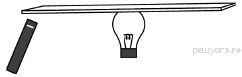 1) между палочкой и линейкой действует сила гравитационного тяготения2) на ближайшем к палочке конце линейки образуется избыточный положительный заряд иона притягивается к линейке3) на ближайшем к палочке конце линейки образуется избыточный отрицательный заряд, и она притягивается к линейке4) вся линейка приобретает избыточный положительный заряд и притягивается к палочкеК двум заряженным шарикам, подвешенным на изолирующих нитях, подносят положительно заряженную стеклянную палочку. В результате положение шариков изменяется так, как показано на рисунке (пунктирными линиями указано первоначальное положение).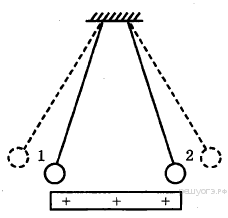  Что это означает?Одному из двух одинаковых металлических шариков сообщили заряд , другому — заряд . Затем шарики соединили проводником. Какими станут заряды шариков после соединения?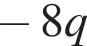 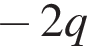 Маленькая капля масла падает под действием силы тяжести. Приблизившись к находящейся под ней отрицательно заряженной пластине, капля постепенно останавливается и в какой-то момент зависает над пластиной. Каков знак заряда капли?Вариант 21.Металлическая пластина, имевшая положительный заряд, по модулю равный 10 е, при освещении потеряла шесть электронов. Каким стал заряд пластины?2.Ученик положил металлическую линейку на выключенную электрическую лампочку, поднес к её концу, не касаясь, положительно заряженную палочку и начал осторожно перемещать палочку по дуге окружности. Линейка при этом поворачивалась вслед за палочкой. Это происходит потому, что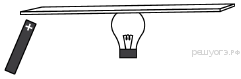 1) между палочкой и линейкой действует сила тяготения2) на ближайшем к палочке конце линейки образуется избыточный положительный заряд иона притягивается к линейке3) на ближайшем к палочке конце линейки образуется избыточный отрицательный заряд иона притягивается к линейке4) вся линейка приобретает избыточный отрицательный заряд и притягивается к палочке3.К отрицательно заряженному электроскопу поднесли, не касаясь его, палочку из диэлектрика. При этом листочки электроскопа разошлись на значительно больший угол. Как заряжена палочка?4.К двум заряженным шарикам, подвешенным на изолирующих нитях, подносят положительно заряженный шар на изолирующей ручке. В результате положение шариков изменяется так, как показано на рисунке (пунктирными линиями указано первоначальное положение). Как заряжены оба шарика?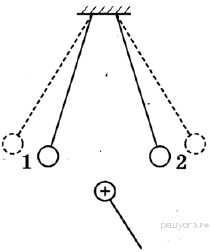 5.Маленькая капля масла падает под действием силы тяжести. Приблизившись к находящейся под ней положительно заряженной пластине, капля постепенно останавливается и в какой-то момент зависает над пластиной. Каков знак заряда капли?Контрольная работа №4 по теме «Электрический ток. Соединения проводников»Вариант 11.Электрическая цепь собрана из источника тока, лампочки и тонкой железной проволоки, соединённых последовательно. Лампочка станет гореть ярче, если1) подсоединить к проволоке последовательно вторую такую же проволоку2) железную проволоку заменить на нихромовую3) поменять местами проволоку и лампочку4) подсоединить к проволоке параллельно вторую такую же проволоку2. Два алюминиевых проводника одинаковой длины имеют разную площадь поперечного сечения: площадь поперечного сечения первого проводника 0,5 мм2, а второго проводника 4 мм2. Сопротивление какого из проводников больше и во сколько раз?3. За 20 минут через утюг проходит электрический заряд 960 Кл. Определите силу тока в цепи.4. Какое напряжение нужно приложить к проводнику сопротивлением 0,5 Ом, чтобы сила тока в проводнике была 20 А?5. На рисунке приведены схемы трёх электрических цепей. В каких из них лампочка горит? Электрические ключи везде разомкнуты.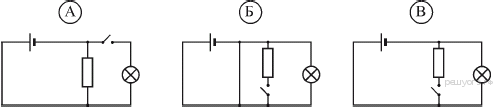 Вариант 21.Цепь собрана из источника тока, лампочки и тонкой железной проволоки соединённых последовательно. Лампочка станет гореть ярче, если1) проволоку заменить на более тонкую железную2) уменьшить длину проволоки3) поменять местами проволоку и лампочку4) железную проволоку заменить на нихромовую2.Два медных проводника разной длины имеют одинаковые площади поперечного сечения. Длина первого проводника 20 см, а второго 1 м. Сопротивление какого из проводников меньше и во сколько раз?3. Какое напряжение нужно приложить к проводнику сопротивлением 0,25 Ом, чтобы сила тока в проводнике была 30 А?4. На рисунке приведены схемы трёх электрических цепей. В каких из них лампочка не горит? Электрические ключи везде разомкнуты.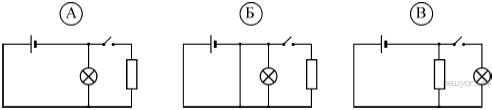 5.Определите силу тока в цепи, если за 10 минут по ней проходит электрический заряд в 1200 Кл.
 Контрольная работа №5по теме «Электрические явления» Вариант 1Определите мощность тока в электрической лампе, включенной в сеть напряжением 220 В, если известно, что сопротивление нити накала лампы 2000 Ом. Какой силы ток течет по нити накала?Чему равна работа, совершенная электрическим током за 150 с в резисторе, рассчитанном на напряжение 220 В? Сила тока в резисторе 2 А.Какое количество теплоты выделится в проводнике сопротивлением 500 Ом за 30 с, если его включили в сеть с напряжением 220 В?Вариант 2Какое количество теплоты выделит за 5 мин проволочная спираль сопротивлением 20 Ом, если сила тока в ней 2 А?При напряжении 900 В сила тока в электродвигателе 90 А. Определите мощность тока в обмотке электродвигателя и его сопротивление.Каков расход энергии за 2 минуты в автомобильной электрической лампочке, рассчитанной на напряжение 12 В при силе тока 3 А?Контрольная работа   №6 по теме «Электромагнитные явления»Вариант 11.Из какого материала могут быть изготовлены мелкие предметы, чтобы они притянулись к магниту?2. Какое утверждение верно?А. Магнитное поле можно обнаружить по действию на движущийся заряд.Б. Магнитное поле можно обнаружить по действию на неподвижный заряд.3. Что произойдёт с магнитным полем катушки с током при внесении в неё железного сердечника?Установите соответствие между физическими явлениями и техническими устройствами, в которых эти явления используются. К каждой позиции первого столбца подберите соответствующую позицию второго.5. Каким образом можно обнаружить наличие в пространстве магнитного поля?Вариант 21.Из какого материала могут быть изготовлены мелкие предметы, чтобы они не притянулись к магниту?2.Какое утверждение верно?А. Магнитное поле возникает вокруг движущихся зарядов.Б. Магнитное поле возникает вокруг неподвижных зарядов3.Как измениться магнитное поле в катушке при увеличении силы тока?4. Установите соответствие между научными открытиями и именами учёных, которым эти открытия принадлежат. К каждой позиции первого столбца подберите соответствующую позицию второго.5.Можно ли разрезать магнит так, чтобы один из полученных магнитов имел только северный полюс, а другой только южный?Контрольная работа №4 «Световые явления»Вариант 1Угол между падающим и отраженным лучами составляет 700 Под каким углом к зеркалу падает свет?Какие бывают виды источников света? Перечислите и приведите по 2-3 примера к каждому.Угол между падающим и отраженным лучами 300. Каким должен быть угол отражения, если угол падения увеличится на 150? Построить изображение в собирающей и рассеивающей линзах, если предмет находится между фокусом и двойным фокусом.Оптическая сила тонкой собирающей линзы 4 дптр. Определите фокусное расстояние линзы.Вариант 2Угол падения луча равен 150. Чему равен угол между падающим и отражёнными лучами?Угол между отраженным и падающим лучами составляет 840. Под каким углом к зеркалу падает свет? Построить изображение в собирающей и рассеивающей линзах, если предмет находится за двойным фокусом.Стёкла для изготовления зеркал шлифуют. Для чего?Фокусное расстояние линзы 250 см. Какова оптическая сила линзы?Физическое явлениеТехническое устройствоА) Взаимодействие магнитной стрелки и постоянных магнитовБ) Действие магнитного поля на проводник с токомВ) Взаимодействие электромагнита с железными опилками1) Электродвигатель2) Компас3) Звонок4) Радиоприёмник5) Магнитный сепараторОткрытиеУченые - физикиА) Впервые обнаружил взаимодействие проводника с током и магнитной стрелкиБ) Построил первый электромобильВ) Первым объяснил природу намагниченности железа1) А. Ампер2) М. Фарадей3) Х. Эрстед4) В. Якоби5) Д. Джоуль